ADD	ARB/43A25/1PROJET DE NOUVELLE RÉSOLUTION [Arb-3]Participation du Secteur de la normalisation des télécommunications de l'UIT 
à l'examen et à la révision périodiques du Règlement des 
télécommunications internationales(Hammamet, 2016)L'Assemblée mondiale de normalisation des télécommunications (Hammamet, 2016),rappelanta)	l'article 25 de la Constitution de l'UIT sur les conférences mondiales des télécommunications internationales (CMTI);b)	le numéro 48 de l'article 3 de la Convention de l'UIT sur les autres conférences et assemblées;c)	la Résolution 4 (Dubaï, 2012) de la CMTI sur l'examen périodique du Règlement des télécommunications internationales (RTI);d)	la Résolution 146 (Rév. Busan, 2014) de la Conférence de plénipotentiaires sur l'examen et la révision périodiques du RTI, dans laquelle il est reconnu que le Secteur de la normalisation des télécommunications de l'UIT (UIT-T) effectue la plus grande partie du travail concernant le RTI;e)	la Résolution 1379 du Conseil, intitulée "Groupe d'experts sur le Règlement des télécommunications internationales (EG-RTI)",tenant comptea)	des nouvelles technologies qui ne seraient pas adaptées aux besoins des sociétés, notamment dans le cas des pays en développement et des pays les moins avancés;b)	de l'utilisation croissante de réseaux et d'applications basés sur les protocoles Internet, ce qui conduit à une augmentation de l'importance de la cybersécurité;c)	du consensus sur le fait que le RTI doit être adapté afin de correspondre à notre monde en évolution rapide,décide de charger le Directeur du Bureau de la normalisation des télécommunications1	de proposer aux commissions d'études de l'UIT-T des articles pertinents du RTI dans sa version de 2012 susceptibles d'avoir une incidence sur leur mandat ou de nécessiter la création de nouvelles attributions;2	de demander aux commissions d'études de l'UIT-T d'étudier et de proposer des révisions de leur mandat ou la création de nouvelles attributions, compte tenu des articles pertinents du RTI dans sa version de 2012;3	de soumettre les propositions des commissions d'études relatives au RTI directement au Groupe d'experts sur le RTI à sa réunion suivante,charge les commissions d'étudesde prendre part aux travaux sur le RTI, conformément à leur mandat,invite les Etats Membres et les Membres du Secteurà contribuer et à participer aux activités des commissions d'études concernant la révision du RTI.______________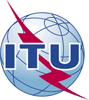 Assemblée mondiale de normalisation 
des télécommunications (AMNT-16)
Hammamet, 25 octobre - 3 novembre 2016Assemblée mondiale de normalisation 
des télécommunications (AMNT-16)
Hammamet, 25 octobre - 3 novembre 2016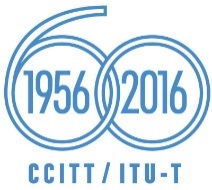 SÉANCE PLÉNIÈRESÉANCE PLÉNIÈREAddendum 25 au
Document 43-FAddendum 25 au
Document 43-F9 octobre 20169 octobre 2016Original: anglaisOriginal: anglaisAdministrations des Etats arabesAdministrations des Etats arabesAdministrations des Etats arabesAdministrations des Etats arabesprojet de nouvelle résolution [arb-3] – participation du secteur de la normalisation des télécommunications 
de l'uit à la révision et à l'examen périodiques 
du rÈglement des télécommunications 
internationalesprojet de nouvelle résolution [arb-3] – participation du secteur de la normalisation des télécommunications 
de l'uit à la révision et à l'examen périodiques 
du rÈglement des télécommunications 
internationalesprojet de nouvelle résolution [arb-3] – participation du secteur de la normalisation des télécommunications 
de l'uit à la révision et à l'examen périodiques 
du rÈglement des télécommunications 
internationalesprojet de nouvelle résolution [arb-3] – participation du secteur de la normalisation des télécommunications 
de l'uit à la révision et à l'examen périodiques 
du rÈglement des télécommunications 
internationalesRésumé: